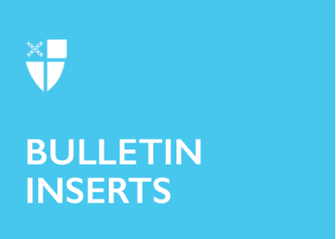 November 13, 2022 – Pentecost 23 (C)AdventWordForward Movement has announced the 2022 reflection words for AdventWord, a global online advent calendar and community of disciples. For nearly a decade AdventWord has inspired followers of Jesus who wish to add an accessible prayer practice to their daily routine during this holy season.
 
Daily meditations and images—inspired by a prompt word selected from the daily lectionary readings—will be released at adventword.org, beginning Sunday, November 27.
 
Participants can sign up to receive this daily message, in English and Spanish, by email or by following AdventWord on social media.
 
Many followers join the creativity each year by sharing their own personal reflections across social media using #AdventWord. Participants respond with photos, written responses, crafts, drawings, poems, found art, and other creative expressions inspired by the day’s selected word.
 
“This year we enlisted volunteer community members to help with the selection of prompt words from the daily lectionary readings,” said Richelle Thompson, managing editor at Forward Movement. “The online gathering of dozens of AdventWord community members was an inspiring way to kick off the planning for 2022 and a strong reminder that AdventWord is community-driven.”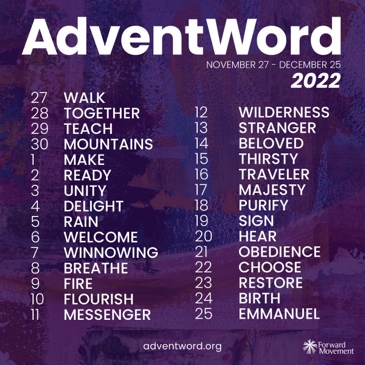 The prompts for 2022 #AdventWord are:November 27 - WalkNovember 28	 - TogetherNovember 29	 - TeachNovember 30	 - Mountains December 1	 - MakeDecember 2	 - ReadyDecember 3	 - UnityDecember 4	 - DelightDecember 5	 - RainDecember 6	 - WelcomeDecember 7	 - WinnowingDecember 8	 - BreatheDecember 9	 - FireDecember 10	 - FlourishDecember 11	 - MessengerDecember 12	 - WildernessDecember 13	 - StrangerDecember 14	 - BelovedDecember 15	 - ThirstyDecember 16	 - TravelerDecember 17	 - MajestyDecember 18	 - PurifyDecember 19	 - SignDecember 20	 - HearDecember 21	 - ObedienceDecember 22	 - ChooseDecember 23	 - RestoreDecember 24  - BirthDecember 25  - EmmanuelThe #AdventWord Images and meditations can be experienced through AdventWord.org, direct daily emails, as well as on Facebook, Instagram, and Twitter. Meditations will also be available on www.adventword.org.